	Vadovaudamasi Lietuvos Respublikos vietos savivaldos įstatymo 16 straipsnio 4 dalimi, Lietuvos Respublikos valstybės ir savivaldybių turto valdymo, naudojimo ir disponavimo juo įstatymo 6 straipsnio 5 punktu, Pagėgių savivaldybės taryba n u s p r e n d ž i a:	    1. Pirkti už 25 000 eurų gyvenamąsias patalpas Pagėgių mieste.	    2. Pavesti Pagėgių savivaldybės administracijos direktoriui organizuoti gyvenamųjų patalpų pirkimą vadovaujantis Žemės, esamų pastatų ar kitų nekilnojamųjų daiktų pirkimų arba nuomos ar teisių į šiuos daiktus įsigijimo tvarkos aprašu, patvirtintu Lietuvos Respublikos Vyriausybės 2003 m. birželio 25 d. nutarimu Nr. 841 „Dėl žemės, esamų pastatų ar kitų nekilnojamųjų daiktų pirkimų arba nuomos ar teisių į šiuos daiktus įsigijimų tvarkos aprašo patvirtinimo”.	    3. Įgalioti Laimutę Šegždienę, Turto valdymo skyriaus vedėją, veikiančią pagal Pagėgių savivaldybės administracijos direktoriaus 2015-11-24 įgaliojimą (notarinio registro Nr. 8276), pasirašyti sutartis su pirkimo konkurso laimėtoju.	    4. Nupirktas gyvenamąsias patalpas priskirti prie tarnybinių gyvenamųjų patalpų.	 5. Sprendimą paskelbti Pagėgių savivaldybės interneto svetainėje www.pagegiai.lt.		 Šis sprendimas gali būti skundžiamas Lietuvos Respublikos administracinių bylų teisenos įstatymo nustatyta tvarka.Savivaldybės meras				             Virginijus Komskis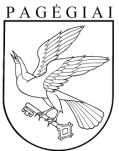 Pagėgių savivaldybės tarybasprendimasdėl GYVENAMŲJŲ PATALPŲ PIRKIMO PAGĖGIŲ MIESTE2017 m. spalio 2  d. Nr. T-137Pagėgiai